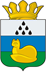 ДУМА КРАСНОЯРСКОГО СЕЛЬСКОГО ПОСЕЛЕНИЯУВАТСКОГО МУНИЦИПАЛЬНОГО РАЙОНАТЮМЕНСКОЙ ОБЛАСТИР Е Ш Е Н И Е ----------------- 2015 г.                            с. Красный Яр                                                 №   Об утверждении Положения о комиссии по рассмотрению вопросов обеспечения соблюдения общих принципов служебного поведения и (или) урегулирования конфликта интересов в отношении Главы администрации Красноярского  сельского поселенияВ соответствии с Федеральным законом от 02.03.2007 № 25-ФЗ «О муниципальной службе в Российской Федерации», Федеральным законом от 25.12.2008 № 273-ФЗ «О противодействии коррупции», Указом Президента Российской Федерации от 01.07.2010 № 821 «О комиссиях по соблюдению требований к служебному поведению федеральных государственных служащих и урегулированию конфликта интересов», Законом Тюменской области от 05.07.2007 № 10 «О муниципальной службе в Тюменской области», постановлением Правительства Тюменской области от 10.04.2012 № 137-п «О порядке образования комиссий по соблюдению требований к служебному поведению муниципальных служащих Тюменской области и урегулированию конфликта интересов», Уставом Красноярского сельского поселения Дума Красноярского  сельского поселения решила:1. Утвердить Положение о комиссии по рассмотрению вопросов обеспечения соблюдения общих принципов служебного поведения и (или) урегулирования конфликта интересов в отношении Главы администрации Красноярского сельского поселения, согласно приложению 1 к настоящему решению.2. Утвердить состав комиссии по рассмотрению вопросов обеспечения соблюдения общих принципов служебного поведения и (или) урегулирования конфликта интересов в отношении Главы администрации Красноярского сельского поселения согласно приложению  2 к настоящему решению.3.  Обнародовать настоящее решение на информационных стендах в местах, установленных администрацией Красноярского сельского поселения, и разместить на странице Красноярского сельского поселения официального сайта администрации Уватского муниципального района в сети Интернет.	4. Настоящее решение вступает в силу со дня его обнародования.                  5. Контроль за исполнением настоящего решения оставляю за собой.Председатель Думы                                                                         Н.А.Мальцева Приложение 1к решению Думы Красноярскогосельского поселенияот ------- № ПОЛОЖЕНИЕО КОМИССИИ ПО РАССМОТРЕНИЮ ВОПРОСОВ ОБЕСПЕЧЕНИЯ СОБЛЮДЕНИЯ ОБЩИХ ПРИНЦИПОВ СЛУЖЕБНОГО ПОВЕДЕНИЯИ (ИЛИ) УРЕГУЛИРОВАНИЯ КОНФЛИКТА ИНТЕРЕСОВ В ОТНОШЕНИИ ГЛАВЫ АДМИНИСТРАЦИИ КРАСНОЯРСКОГО СЕЛЬСКОГО ПОСЕЛЕНИЯ1. Общие положения1.1. Настоящим Положением в соответствии с Федеральным законом от 02.03.2007 № 25-ФЗ «О муниципальной службе в Российской Федерации», Федеральным законом от 25.12.2008 № 273-ФЗ «О противодействии коррупции», Указом Президента Российской Федерации от 01.07.2010 № 821 «О комиссиях по соблюдению требований к служебному поведению федеральных государственных служащих и урегулированию конфликта интересов», Законом Тюменской области от 05.07.2007 № 10                                           «О муниципальной службе в Тюменской области», постановлением Правительства Тюменской области от 10.04.2012 № 137-п «О порядке образования комиссий по соблюдению требований к служебному поведению муниципальных служащих Тюменской области и урегулированию конфликта интересов» определяется порядок образования и деятельности комиссии по рассмотрению вопросов обеспечения соблюдения общих принципов служебного поведения и (или) урегулирования конфликта интересов в отношении Главы администрации Красноярского сельского поселения (далее - Комиссия).1.2. Комиссия в своей деятельности руководствуется Конституцией Российской Федерации, федеральным и областным законодательством о муниципальной службе, настоящим Положением.1.3. Основными задачами Комиссии являются:а) рассмотрение вопросов обеспечения соблюдения Главой администрации Красноярского сельского поселения (далее - Главы администрации) общих принципов служебного поведения;б) рассмотрение вопросов урегулирования конфликта интересов в отношении Главы администрации, способного привести к причинению вреда законным интересам граждан, организаций, общества, муниципального образования Красноярского сельское поселение;в) рассмотрение уведомлений Председателя Думы Красноярского сельского поселения о фактах обращения в целях склонения Главы администрации к совершению коррупционных правонарушений, анализ информации;г) организация проверок сведений о фактах совершения Главой администрации коррупционных деяний на основании обращений граждан и юридических лиц;д) анализ результатов проведения проверок достоверности и полноты сведений о доходах, об имуществе и обязательствах имущественного характера Главы администрации, его супруги (супруга) и несовершеннолетних детей, в соответствии с действующим законодательством, выработка рекомендаций;е) принятие решения в соответствии с действующим законодательством о согласии (либо несогласии) на право замещения гражданином, замещавшим должность Главы администрации, должности в коммерческих и некоммерческих организациях, если отдельные функции управления входили в его должностные обязанности, в течение 2 лет после увольнения гражданина с должности Главы администрации.1.4. Комиссия рассматривает вопросы обеспечения соблюдения общих принципов служебного поведения и (или) урегулирования конфликта интересов в отношении Главы администрации.2. Порядок образования комиссии2.1. Комиссия образуется в порядке, установленном постановлением Правительства Тюменской области от 10.04.2012 № 137-п «О порядке образования комиссий по соблюдению требований к служебному поведению муниципальных служащих Тюменской области и урегулированию конфликта интересов». Состав комиссии определяется правовым актом Председателя Думы Красноярского сельского поселения.2.2. В состав Комиссии входят:а) депутаты Думы Красноярского сельского поселения, депутаты Думы, не являющиеся руководителями или работниками муниципальных предприятий учреждений.б) представители научных организаций или образовательных учреждений;2.3. Число членов Комиссии, не замещающих должности муниципальной службы (муниципальные должности), должно составлять не менее одной четверти от общего числа членов комиссии.2.4. Состав Комиссии формируется таким образом, чтобы была исключена возможность возникновения конфликта интересов, который мог бы повлиять на принимаемые Комиссией решения.2.5. Комиссия состоит из председателя, заместителя председателя, секретаря и членов Комиссии. Все члены Комиссии, включая председателя и заместителя председателя, при принятии решений обладают равными правами.2.6. Комиссия является постоянно действующей.3. Порядок включения в состав Комиссии представителейнаучных организаций или образовательных учреждений3.1. Председатель Думы Красноярского сельского поселения направляет в соответствующие организации, учреждения запрос о приглашении в состав Комиссии представителей научных организаций или образовательных учреждений с указанием числа таких представителей, определяемого в соответствии с пунктом 2.3 настоящего Положения. Запрос направляется без указания персональных данных представителей.3.2. Предпочтение при включении в состав Комиссии в качестве членов комиссии представителей научных организаций и образовательных учреждений, других организаций должно быть отдано лицам, трудовая (служебная) деятельность которых в течение трех и более лет была связана с муниципальной службой.Деятельностью, связанной с муниципальной службой, считается преподавательская, научная или иная деятельность, касающаяся вопросов муниципальной службы, а также предшествующее замещение муниципальных должностей в органах местного самоуправления.3.3. Руководители научных организаций и образовательных учреждений, других организаций, получив запрос с предложением направить в состав Комиссии своих представителей, в течение 7 календарных дней со дня получения запроса представляют в Думу Красноярского сельского поселения сведения о работниках этих организаций и (или) учреждений, которые могут участвовать в работе Комиссии, а именно: фамилию, имя, отчество, занимаемую должность, а также информацию о деятельности работников, связанной с муниципальной службой.3.4. Представители научных учреждений и (или) образовательных организаций включаются в состав Комиссии на добровольной основе (с их согласия).4. Порядок работы Комиссии4.1. Основанием для проведения заседания Комиссии является:а) информация, направленная Председателю Думы Красноярского сельского поселения от правоохранительных, судебных или иных государственных органов, от организаций, должностных лиц или граждан о совершении Главой администрации поступков, порочащих его честь и достоинство, или об ином нарушении Главой администрации общих принципов служебного поведения, установленных законодательством;б) информация о наличии у Главы администрации личной заинтересованности, которая приводит или может привести к конфликту интересов;в) получение Председателем Думы Красноярского сельского поселения уведомления о фактах обращения в целях склонения Главы администрации к совершению коррупционных правонарушений;г) получение информации о неполных либо недостоверных сведениях о доходах, об имуществе и обязательствах имущественного характера Главы администрации, его супруги (супруга) и несовершеннолетних детей;д) обращение граждан, юридических лиц о фактах совершения Главой администрации коррупционных деяний;е) получение предварительного письменного уведомления Председателя Думы Красноярского сельского поселения о выполнении Главой администрации иной оплачиваемой работы.4.2. Информация, указанная в пункте 4.1 настоящего Положения, должна быть представлена в письменном виде и должна содержать следующие сведения:а) фамилию, имя, отчество Главы администрации;б) описание нарушения Главой администрации общих принципов служебного поведения или признаков личной заинтересованности, которая приводит или может привести к конфликту интересов;в) данные об источнике информации;г) материалы, подтверждающие нарушение Главой администрации общих принципов служебного поведения или наличие у него личной заинтересованности, которая приводит или может привести к конфликту интересов.4.3. Комиссия не рассматривает сообщения о преступлениях и административных правонарушениях, а также анонимные обращения, не проводит проверки по фактам нарушения трудовой дисциплины.4.4. Председатель Комиссии в 3-дневный срок со дня поступления от Председателя Думы информации, указанной в пункте 4.1. настоящего Положения, выносит решение о проведении проверки этой информации, в том числе материалов, указанных в пункте 4.2. настоящего Положения.Проверка информации и материалов осуществляется в месячный срок со дня принятия решения о ее проведении. Срок проверки может быть продлен до двух месяцев по решению председателя Комиссии.В случае, если в Комиссию поступила информация о наличии у Главы администрации личной заинтересованности, которая приводит или может привести к конфликту интересов или нарушению общих принципов служебного поведения, председатель Комиссии немедленно информирует об этом Председателя Думы Красноярского сельского поселения в целях принятия им мер по предотвращению конфликта интересов и нарушения общих принципов служебного поведения.4.5. Заседания Комиссии проводятся по мере поступления документов.Дата, время и место заседания Комиссии устанавливаются ее председателем после сбора материалов, подтверждающих либо опровергающих информацию, указанную в пунктах 4.1., 4.2. настоящего Положения.Секретарь Комиссии решает организационные вопросы, связанные с подготовкой заседания Комиссии, а также извещает членов Комиссии о дате, времени и месте заседания, о вопросах, включенных в повестку дня, не позднее, чем за пять рабочих дней до дня заседания.4.6. Заседание Комиссии считается правомочным, если на нем присутствует не менее двух третей от общего числа членов Комиссии.4.7. При возможном возникновении конфликта интересов у членов Комиссии в связи с рассмотрением вопросов, включенных в повестку дня заседания Комиссии, они обязаны до начала заседания заявить об этом. В подобном случае соответствующий член Комиссии не принимает участия в рассмотрении указанных вопросов.4.8. Заседание Комиссии проводится в присутствии Главы администрации. Заседание Комиссии переносится, если Глава администрации не может участвовать в заседании по уважительной причине. На заседание Комиссии могут приглашаться должностные лица органов государственной власти, органов местного самоуправления, а также представители заинтересованных организаций.4.9. На заседании Комиссии заслушиваются пояснения Главы администрации, рассматриваются материалы, относящиеся к вопросам, включенным в повестку дня заседания. Комиссия вправе пригласить на свое заседание иных лиц и заслушать их устные или рассмотреть письменные пояснения.4.10. Члены Комиссии и лица, участвовавшие в ее заседании, не вправе разглашать сведения, ставшие им известными в ходе работы Комиссии.4.11. По итогам рассмотрения информации, указанной в подпункте "а" пункта 4.1. настоящего Положения, Комиссия может принять одно из следующих решений:а) установить, что в рассматриваемом случае не содержится признаков нарушения Главой администрации общих принципов служебного поведения;б) установить, что Глава администрации нарушил общие принципы служебного поведения. В этом случае Председателю Думы Красноярского сельского поселения рекомендуется указать Главе администрации на недопустимость нарушения общих принципов служебного поведения.4.12. По итогам рассмотрения информации, указанной в подпункте "б" пункта 4.1. настоящего Положения, Комиссия может принять одно из следующих решений:а) установить, что в рассматриваемом случае не содержится признаков личной заинтересованности Главы администрации, которая приводит или может привести к конфликту интересов;б) установить факт наличия личной заинтересованности Главы администрации, которая приводит или может привести к конфликту интересов. В этом случае Председателю Думы Красноярского сельского поселения предлагаются рекомендации, направленные на предотвращение или урегулирование этого конфликта интересов.4.13. Решения Комиссии принимаются простым большинством голосов присутствующих на заседании членов Комиссии. При равенстве числа голосов голос председательствующего на заседании Комиссии является решающим.4.14. Решения Комиссии оформляются протоколами, которые подписывают члены Комиссии, принявшие участие в ее заседании. Решения Комиссии носят рекомендательный характер.4.15. В решении Комиссии указываются:а) фамилия, имя, отчество, должность Главы администрации, в отношении, которого рассматривался вопрос о наличии личной заинтересованности, которая приводит или может привести к конфликту интересов;б) источник информации, ставшей основанием для проведения заседания комиссии;в) дата поступления информации в Комиссию и дата ее рассмотрения на заседании Комиссии, существо информации;г) фамилии, имена, отчества членов Комиссии и других лиц, присутствующих на заседании;д) существо решения и его обоснование;е) результаты голосования;ж) принятое решение.4.16. Член Комиссии, не согласный с решением Комиссии, вправе в письменном виде изложить свое мнение, которое подлежит обязательному приобщению к протоколу заседания Комиссии.4.17. Копии решения Комиссии в течение трех рабочих дней со дня его принятия направляются Председателю Думы Красноярского сельского поселения, Главе администрации, а также по решению Комиссии - иным заинтересованным лицам.4.18. Решение Комиссии может быть обжаловано Главой администрации в 10-дневный срок со дня вручения ему копии решения Комиссии в порядке, предусмотренном законодательством Российской Федерации.4.19. На основании решения Комиссии о наличии у Главы администрации личной заинтересованности, которая приводит или может привести к конфликту интересов, Председатель Думы Красноярского сельского поселения вправе принять меры по предотвращению или урегулированию конфликта интересов.В целях предотвращения или урегулирования конфликта интересов Председатель Думы Красноярского сельского поселения должен исключить возможность участия Главы администрации в принятии решений по вопросам, с которыми связан конфликт интересов.4.20. В случае установления Комиссией обстоятельств, свидетельствующих о наличии признаков дисциплинарного проступка в действиях (бездействии) Главы администрации, в том числе в случае неисполнения им обязанности, сообщать Председателю Думы Красноярского сельского поселения о личной заинтересованности при исполнении должностных обязанностей, которая может привести к конфликту интересов, а также в случае непринятия Главой администрации мер по предотвращению такого конфликта, после получения от Комиссии соответствующей информации Председатель Думы Красноярского сельского поселения принимает меры, предусмотренные законодательством.4.21. В случае установления Комиссией факта совершения Главой администрации действия (бездействия), содержащего признаки административного правонарушения или состава преступления, председатель Комиссии обязан передать информацию о совершении указанного действия (бездействия) и подтверждающие такой факт документы в правоохранительные органы.4.22. Документы Комиссии (протоколы, другие документы) хранятся в Думе Красноярского сельского поселения. Материалы и решение Комиссии, принятое в отношении Главы администрации, хранятся в его личном деле.Приложение 2к решению Думы Красноярского сельского поселенияот ----------СОСТАВ                                                                                                                             КОМИССИИ ПО РАССМОТРЕНИЮ ВОПРОСОВ ОБЕСПЕЧЕНИЯ СОБЛЮДЕНИЯ ОБЩИХ ПРИНЦИПОВ СЛУЖЕБНОГО ПОВЕДЕНИЯ И (ИЛИ) УРЕГУЛИРОВАНИЯ КОНФЛИКТА ИНТЕРЕСОВ В ОТНОШЕНИИ ГЛАВЫ АДМИНИСТРАЦИИ КРАСНОЯРСКОГО  СЕЛЬСКОГО ПОСЕЛЕНИЯПредседатель комиссии:Белкина Людмила Александровна, депутат Думы Красноярского сельского поселенияЗаместитель председателя:Голубева Нина Васильевна, депутат Думы Красноярского сельского поселенияСекретарь комиссии:Медведева Наталья Петровна, депутат Думы Красноярского сельского поселенияЧлены комиссии:Представитель образовательного учреждения (по согласованию)